ZGŁOSZENIE ZMIAN DANYCH PODMIOTOWYCH OBJĘTYCH
EWIDENCJĄ GRUNTÓW i BUDYNKÓW osoba prawna  Dane identyfikującego zgłaszającego:……………………………………………………………………………………………………………………………………………………………………………………………………………..(imię i nazwisko/nazwa firmy)……………………………………………………………………….…………………………………………………………………………………………………………………………………..(adres do korespondencji)…………………………………………………………………………………………………………………………………………………………………………………………………………….(numer telefonu, adres e-mail)*Wnoszę  o  aktualizację  następujących  danych  podmiotowych:	Nazwa osoby prawnej /nazwa pełna/: …………………………………………………………………………………………………………………………………………...	……………………………………………………………………………………………………………………………………………………………………………………………………….	REGON:	NIP:	Nazwa rejestru osób prawnych: ……………………………………………………………………………………………………………………………………………………..	Numer w rejestrze osób prawnych: …………………………………………………………………………………………………………………………..……………………Adres: 	……………………………………………………………………………………………………………………………………………………………………………………………………….(nazwa ulicy, nr porządkowy, miejscowość, kod pocztowy, województwo, kraj)	Adres do korespondencji:	……………………………………………………………………………………………………………………………………………………………………………………………………….(nazwa ulicy, nr porządkowy, miejscowość, kod pocztowy, województwo, kraj)Dane identyfikujące nieruchomości, dla których zastosowanie ma zgłoszenie:Numer działki ewidencyjnej		Numer obrębu ewidencyjnego		Numer księgi wieczystej……………………………………..			…………………………………………….		……………………………………………………………….	……………………….…………….			…………………………………………….		……………………………………………………………….	…………………………….……….			…………………………………………….		……………………………………………………………….…………………………………                ………………………………………………………..   (data)		                (podpis zgłaszającego)*informacja nieobowiązkowaUWAGA:Podmioty składające wniosek w imieniu właściciela/władającego powinny przedłożyć pełnomocnictwo do występowania przed organem administracji geodezyjnej i kartograficznej w sprawie, której wniosek dotyczy.Zgodnie z ustawą z dnia 16 listopada 2006 r. o opłacie skarbowej /Dz. U. z 2016 r., poz. 1827, z późn. zm./ za dokonanie czynności urzędowej pobierana jest opłata skarbowa w wysokości:10 zł – za wydanie decyzji administracyjnej w przypadku odmowy wprowadzenia żądanych zmian,17 zł – za udzielenie pełnomocnictwa do występowania z wnioskiem w imieniu właściciela/władającego; zwolnione z zapłaty opłaty skarbowej jest złożenie pełnomocnictwa, jeżeli pełnomocnictwo udzielane jest małżonkowi, wstępnemu, zstępnemu lub rodzeństwu (zgodnie z załącznikiem cz. IV pkt 3 do ustawy o opłacie skarbowej).pieczęć wpływuE2ppieczęć wpływu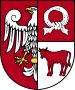 Starosta Czarnkowsko-Trzcianecki ul. Rybaki 3,  64-700 Czarnków